Уведомление о проведении публичных консультаций посредством сбора замечаний и предложений организаций и граждан в рамках анализа проекта нормативного правового акта на предмет его влияния на конкуренцию Приложение 1Анкетаучастника публичных консультаций, проводимых посредством сбора замечаний и предложений организаций и граждан в рамках анализа проекта нормативного правового акта на предмет его влияния на конкуренциюОбщие сведения об участнике публичных консультаций2. Общие сведения о проекте нормативного правового актаПриложение 2П О С Т А Н О В Л Е Н И Е  АДМИНИСТРАЦИИ ВЕЙДЕЛЕВСКОГО РАЙОНАБЕЛГОРОДСКОЙ ОБЛАСТИп.Вейделевка«____» __________2024  г.                                                           №______В соответствии с Федеральными законами от 06.10.2003 года № 131-ФЗ «Об общих принципах организации местного самоуправления в Российской Федерации», от 24.07.2007 года № 209-ФЗ «О развитии малого и среднего предпринимательства в Российской Федерации», постановлением Правительства Российской Федерации от 18 сентября 2020 г. № 1492» «Об общих требованиях к нормативным правовым актам, муниципальным правовым актам, регулирующим предоставление субсидий, в том числе грантов в форме субсидий, юридическим лицам, индивидуальным предпринимателям, а также физическим лицам – производителям товаров, работ, услуг, и о признании утратившими силу некоторых актов правительства российской федерации и отдельных положений некоторых актов правительства Российской Федерации», в целях приведения в соответствие нормативных правовых актов администрации Вейделевского района Белгородской области п о с т а н о в л я ю:1. Внести следующие изменения в постановление администрации Вейделевского района от 02.09.2019 года № 154 «Об утверждении Положения о порядке и условиях проведения Конкурса на предоставление грантов предпринимателям в новой редакции»:1.1. Пункт 1.4. раздела 1 Положения о порядке и условиях проведения Конкурса на предоставление грантов предпринимателям (в новой редакции) изложить в следующей редакции:«1.4. Право на получение поддержки имеют субъекты малого и среднего предпринимательства - индивидуальные предприниматели и юридические лица - производители товаров, работ услуг: 1) Зарегистрированные в качестве субъектов малого и среднего предпринимательства и осуществляющие/планирующие осуществлять свою деятельность на территории Вейделевского района; 2) Не имеющие задолженности по начисленным налогам, сборам и иным обязательным платежам в бюджеты всех уровней бюджетной системы Российской Федерации и государственные внебюджетные фонды на дату подачи заявки на участие в Конкурсе; 3) Не находящиеся в стадии ликвидации, реорганизации, несостоятельности (банкротства); 4) Участвующие в социальной жизни муниципального района; 5) Представившие бизнес-план, направленный на производство товаров, выполнение работ или оказание услуг.».1.2. Пункт 2.2. раздела 2 Положения о порядке и условиях проведения Конкурса на предоставление грантов предпринимателям (в новой редакции) изложить в следующей редакции:«Уполномоченный орган осуществляет прием заявок, инициирует проведение заседаний Комиссии на проведение Конкурса по предоставлению грантов предпринимателям, обеспечивает подготовку материалов для ее заседаний, обеспечивает организационно-техническое обеспечение деятельности группы, а также контроль исполнения договоров на предоставление грантов и целевого использования бюджетных средств.».1.3. Далее по тексту положения заметить слова «заседаний экспертной группы по рассмотрению инвестиционных проектов субъектов малого и среднего предпринимательства» на «заседание Комиссии».1.4. Пункт 3.10. раздела 3 Положения о порядке и условиях проведения Конкурса на предоставление грантов предпринимателям изложить в следующей редакции:«3.10. Максимальный размер поддержки определяется в размере 100000 рублей, при условии вложения собственных средств в проект в размере не менее 10% от суммы гранта.».2. Заместителю начальника управления по организационно-контрольной и кадровой работе администрации Вейделевского района – начальнику организационно – контрольного отдела управления по организационно-контрольной и кадровой работе администрации Вейделевского района (Гончаренко О.Н.) опубликовать настоящее постановление в печатном средстве массовой информации муниципального района «Вейделевский район» «Информационный бюллетень Вейделевского района».3. Начальнику отдела делопроизводства, писем по связям с общественностью и СМИ администрации Вейделевского района (Аверина Н.В.) разместить данное постановление на сайте администрации Вейделевского района.4. Контроль за исполнением настоящего постановления возложить на заместителя главы администрации Вейделевского района по экономическому развитию, финансам и бюджетной политики - начальника управления финансов и налоговой политики администрации Вейделевского района Масютенко Г.Н.                А.  СамойловаАдминистрация Вейделевского районауведомляет о проведении публичных консультаций посредством сбора замечаний и предложений организаций и граждан по проекту постановления администрации Вейделевского района «О внесение изменений в постановление администрации Вейделевского района от 02.09.2019 года № 154»(наименование нормативного правового администрации Вейделевского района)на предмет его влияния на конкуренциюВ рамках публичных консультаций все заинтересованные лица могут направить свои замечания и предложения по проекту нормативного правового акта на предмет его влияния на конкуренцию.Замечания и предложения принимаются по адресу: Белгородская область, п. Вейделевка, ул. Первомайская, 1, кабинет 2012, а также по адресу электронной почты:  krasnikova_ii@ve.belregion.ru.Сроки приема замечаний и предложений: с 16.05.2024 года по  29.05.2024 годаС учетом анализа поступивших замечаний и предложений будет подготовлен сводный доклад о результатах анализа проектов нормативных правовых актов администрации Вейделевского района, действующих нормативных правовых актов администрации Вейделевского района на предмет выявления рисков нарушения антимонопольного законодательства за 2024 год (указывается отчетный год), который до 01.03.2025 г. (указывается год, следующий за отчетным) в составе ежегодного доклада об антимонопольном комплаенсе будет размещен на официальном сайте администрации Вейделевского района в разделе «Антимонопольный комплаенс».К уведомлению прилагаются:1. Анкета участника публичных консультаций в формате word.2. Текст проекта нормативного правового акта в формате word.3. Текст действующего нормативного правового акта в формате word (если проектом анализируемого нормативного правового акта вносятся изменения).4. Обоснование необходимости реализации предлагаемых решений посредством принятия нормативного правового акта, в том числе их влияния на конкуренцию, в формате word.Место размещения приложений в информационно-телекоммуникационной сети «Интернет» - официальный сайт администрации Вейделевского района, раздел «Антимонопольный комплаенс»: https://vejdelevskij-r31.gosweb.gosuslugi.ru/deyatelnost/napravleniya-deyatelnosti/antimonopolnyy-komplaens/Контактное лицо: Красникова Ирина Ивановна – заместитель начальника экономического отдела управления экономического развития и прогнозирования администрации района, 8(47237) 5-50-21.Режим работы:с 8-00 до 17-00, перерыв с 12-00 до 13-00Наименование хозяйствующего субъекта (организации)Администрация муниципального района «Вейделевский район»Сфера деятельности хозяйствующего субъекта (организации)84.11.3  -  Деятельность органов местного самоуправления по управлению вопросами общего характераИНН хозяйствующего субъекта (организации)3105001092ФИО участника публичных консультацийАдминистрация муниципального района «Вейделевский район»Контактный телефон8-47237-5-50-21Адрес электронной почтыkrasnikova_ii@ve.belregion.ruПроект постановления администрации Вейделевского района «О внесение изменений в постановление администрации Вейделевского района от 02.09.2019 года № 154»1. Могут ли положения проекта нормативного правового акта оказать влияние на конкуренцию на рынках товаров, работ, услуг Вейделевского района?2. Присутствуют ли в проекте нормативного правового акта положения, которые могут оказать негативное влияние на конкуренцию на рынках товаров, работ, услуг Вейделевского района?3. Какие положения проекта нормативного правового акта могут привести к недопущению, ограничению или устранению конкуренции на рынках товаров, работ, услуг Вейделевского района? Укажите номер подпункта, пункта, части, статьи проекта нормативного правового акта и их содержание.4. На каких рынках товаров, работ, услуг может ухудшиться состояние конкурентной среды в результате принятия нормативного правового акта?5. Какие положения антимонопольного законодательства могут быть нарушены?6. Какие возможны негативные последствия для конкуренции в случае принятия нормативного правового акта в данной редакции?7. Ваши замечания и предложения по проекту нормативного правового акта в целях учета требований антимонопольного законодательства:Замечания и предложения принимаются по адресу: Белгородская обл., п. Вейделевка, ул. Первомайская, 1, каб. 212, а также по адресу электронной почты:  krasnikova_ii@ve.belregion.ruСроки приема предложений и замечаний: с 16.05.2024 года по  29.05.2024 годаО внесение изменений в постановление администрации Вейделевского района от 02.09.2019 года № 154 Глава администрации Вейделевского района 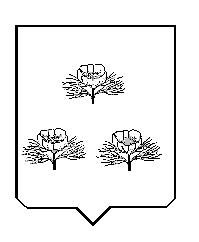 